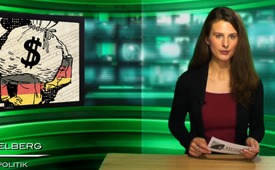 Die unsichtbare Regierung der USA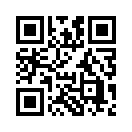 Als es Otto von Bismarck gelang, die deutschen Länder zu vereinigen, wurde das Deutsche Reich
 sowie die Österreichisch-Ungarische Monarchie von der englischen Weltmacht als Dorn
im Auge empfunden. Durch den Ersten Weltkrieg wurde der wirtschaftliche Widersacher aus dem
 Wege geräumt...Als es Otto von Bismarck gelang, die deutschen Länder zu vereinigen, wurde das Deutsche Reich sowie die Österreichisch- Ungarische Monarchie von der englischen Weltmacht als Dorn im Auge empfunden. Durch den Ersten Weltkrieg wurde der wirtschaftliche Widersacher aus dem Wege geräumt. Das darauf folgende Diktat von Versailles war bestrebt, die deutsche Konkurrenz für immer zu beseitigen. Deutsche Gebiete sowie sämtliche Goldreserven wurden Deutschland gestohlen. Als Kriegsschuld wurden dem Reich unbezahlbare Schulden auferlegt. Um zu existieren, musste Deutschland mit unverschämten Zinsen von der privaten Weltbank Geld borgen. Durch die folgenden 20er Jahre wurde unser Vaterland durch Inflation in eine der dunkelsten Zeiten der modernen Geschichte Deutschlands gestürzt. 1933 sagte Winston Churchill: „Wenn Deutschland den  Goldstandard nicht anerkennt, gibt es in fünf Jahren wieder einen Krieg, ganz gleich, wer den ersten Schuss feuern wird.“  Durch den Verrat von Churchill an Europa verlor Deutschland den Zweiten  Weltkrieg und England sein Weltreich. Deutschland lag in Trümmern, mehr deutsche Gebiete wurden gestohlen, und das Land wurde in Ost und Westdeutschland getrennt. Auch Sämtliche patentierten wissenschaftlichen Errungenschaften wurden gestohlen. Doch dank der bolschewistischen Gefahr wurde Deutschland als amerikanischer Satellit geduldet. Dem deutschen schaffenden Geist wurden durch die Sinneslust und Multikultur schließlich Ketten angelegt. Durch die Intrigen von Franklin D. Roosevelt war nun Amerika eine Weltmacht. Wer jedoch das amerikanische Volk und deren  Regierung regiert, offenbarte sich schon vor dem Ersten Weltkrieg. Um den wirtschaftlichen Zyklus und deren Schwierigkeiten zu lindern, gelang es privaten Weltbanken, durch ihre Gold- und Geldreserven, die Regierung unter Präsident Wilson zu überzeugen, das Federal Reserve Board zu gründen. Als Gegenleistung war die Federal Reserve anfangs nur als Berater in den finanziellen und wirtschaftlichen Gebahrungen der Regierung beteiligt. So wurde die Tür geöffnet, die mit der Zeit durch käufliche Politiker, echte und hervorgerufene Wirtschaftskrisen, Kriege usw., die Federal  Reserve zur unsichtbaren Regierung der USA machte. Die Interessen des Volkes wurden durch die Habsucht der Weltbank und deren Körperschaften ersetzt. Amerika hat seine  Seele dem Bösen verkauft und somit jegliches Recht verloren, sich eine Demokratie zu nennen.Liebe Zuschauer, ich verabschiede mich mit einem hierzu passenden Zitat von  Generalmajor J.F. Charles Fuller „Nicht die politischen Lehren Hitlers haben uns in den Krieg gestürzt. Anlass war der Erfolg seines Wachstums, eine neue Wirtschaft aufzubauen. Die Wurzeln dieses des Krieges waren Neid, Gier und Angst.“von os.Quellen:O. Scherer, Toronto, ON, KanadaDas könnte Sie auch interessieren:---Kla.TV – Die anderen Nachrichten ... frei – unabhängig – unzensiert ...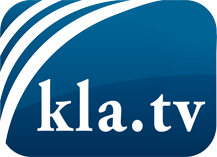 was die Medien nicht verschweigen sollten ...wenig Gehörtes vom Volk, für das Volk ...tägliche News ab 19:45 Uhr auf www.kla.tvDranbleiben lohnt sich!Kostenloses Abonnement mit wöchentlichen News per E-Mail erhalten Sie unter: www.kla.tv/aboSicherheitshinweis:Gegenstimmen werden leider immer weiter zensiert und unterdrückt. Solange wir nicht gemäß den Interessen und Ideologien der Systempresse berichten, müssen wir jederzeit damit rechnen, dass Vorwände gesucht werden, um Kla.TV zu sperren oder zu schaden.Vernetzen Sie sich darum heute noch internetunabhängig!
Klicken Sie hier: www.kla.tv/vernetzungLizenz:    Creative Commons-Lizenz mit Namensnennung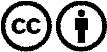 Verbreitung und Wiederaufbereitung ist mit Namensnennung erwünscht! Das Material darf jedoch nicht aus dem Kontext gerissen präsentiert werden. Mit öffentlichen Geldern (GEZ, Serafe, GIS, ...) finanzierte Institutionen ist die Verwendung ohne Rückfrage untersagt. Verstöße können strafrechtlich verfolgt werden.